Информационная справка об отсутствии предложений и (или) замечаний по итогам проведения общественных обсуждений проекта программы профилактики причинения вреда (ущерба) охраняемым законом ценностям по муниципальному жилищному контролю в Саянском сельском поселении на 2023 год«Программа профилактики причинения вреда (ущерба) охраняемым законом ценностям по муниципальному жилищному контролю в Саянском сельском поселении на 2023 год»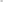 с. Саянское                                                                                                                         28.10.20221. Разработчик		Н. А. Сизых 2. Глава Саянского сельского поселения		 С. Д. ПолозовНаименование проектаПрограмма профилактики причинения вреда (ущерба) охраняемым законом ценностям по муниципальному жилищному контролю в Саянском сельском поселении на 2022 годНаименование ответственного исполнителя (структурного подразделения)Специалист 1 категории администрации Саянского сельского поселения Сизых Н. А. Дата начала и дата окончания общественных обсужденийс 28.09.2022 по 28.10.2022Место размещения проекта на официальном сайтеОфициальный сайт Черемховского районного муниципального образования в информационно-телекоммуникационной сети «Интернет»: cher.irkobl.ru в разделе «Поселения района», в подразделе Саянского сельского поселения /Муниципальный контроль/Общественные обсуждения.Наличие предложений замечанийПредложений (замечаний) не поступило.